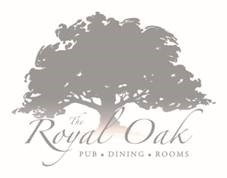 English Pub Classics Taster MenuMonday 29th JulyStarter BitesPrawn cocktailGarlic mushrooms on briocheChicken liver parfait on toastRound 1Beer battered monkfish, triple cooked chips, homemade ketchup, pea beignetBeef burger slider, cheddar cheese, onion jam and onion ringsRound 2Chicken and ham pie, vegetablesWild boar sausage, pomme puree, onion gravyDessertsRaspberry & white chocolate Eton messOrTreacle sponge and custardWe must be informed of all dietary requirements when booking £25 per person